Сборная команда по баскетболу МБОУ СОШ с.Сосновка1. Агапов Александр Денисович 2009 г.р. (8 класс)2. Конгуров Михаил Сергеевич 2008 г.р. (9 класс)3. Косойкин Илья Евгеньевич 2008 г.р. (9 класс)4. Удалов Илья Анатольевич 2008 г.р. (9 класс)5. Илюхин Никита Васильевич 2007 г.р.(10 класс)6. Терешкин Константин Андреевич 2008 г.р. (10 класс)7. Ухин Даниил Алексеевич 2007 г.р. (10 класс)8. Бибяков Роман Денисович 2006 г.р. (11 класс)9. Ладыгин Иван Николаевич 2006 г.р. (11 класс)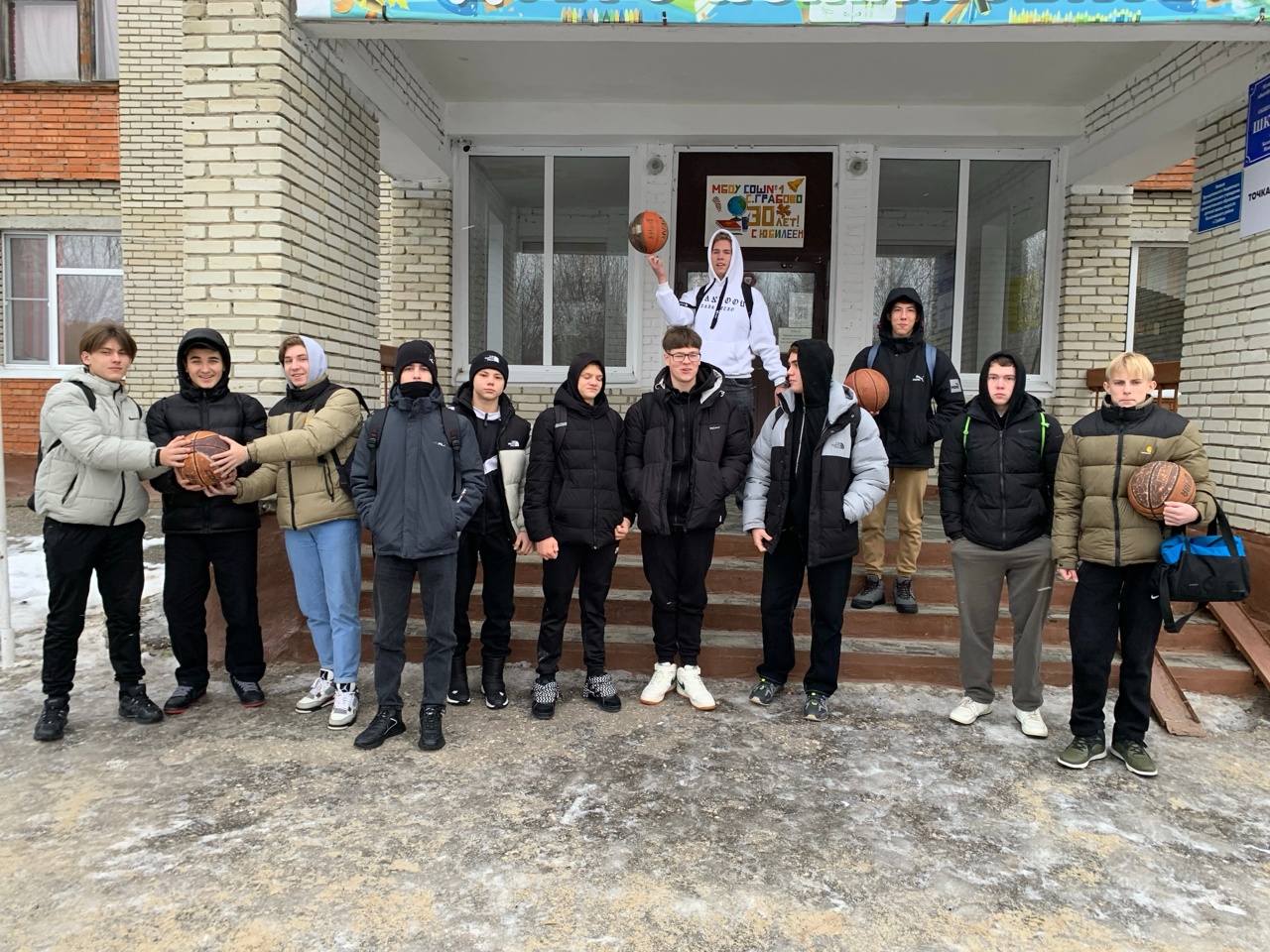 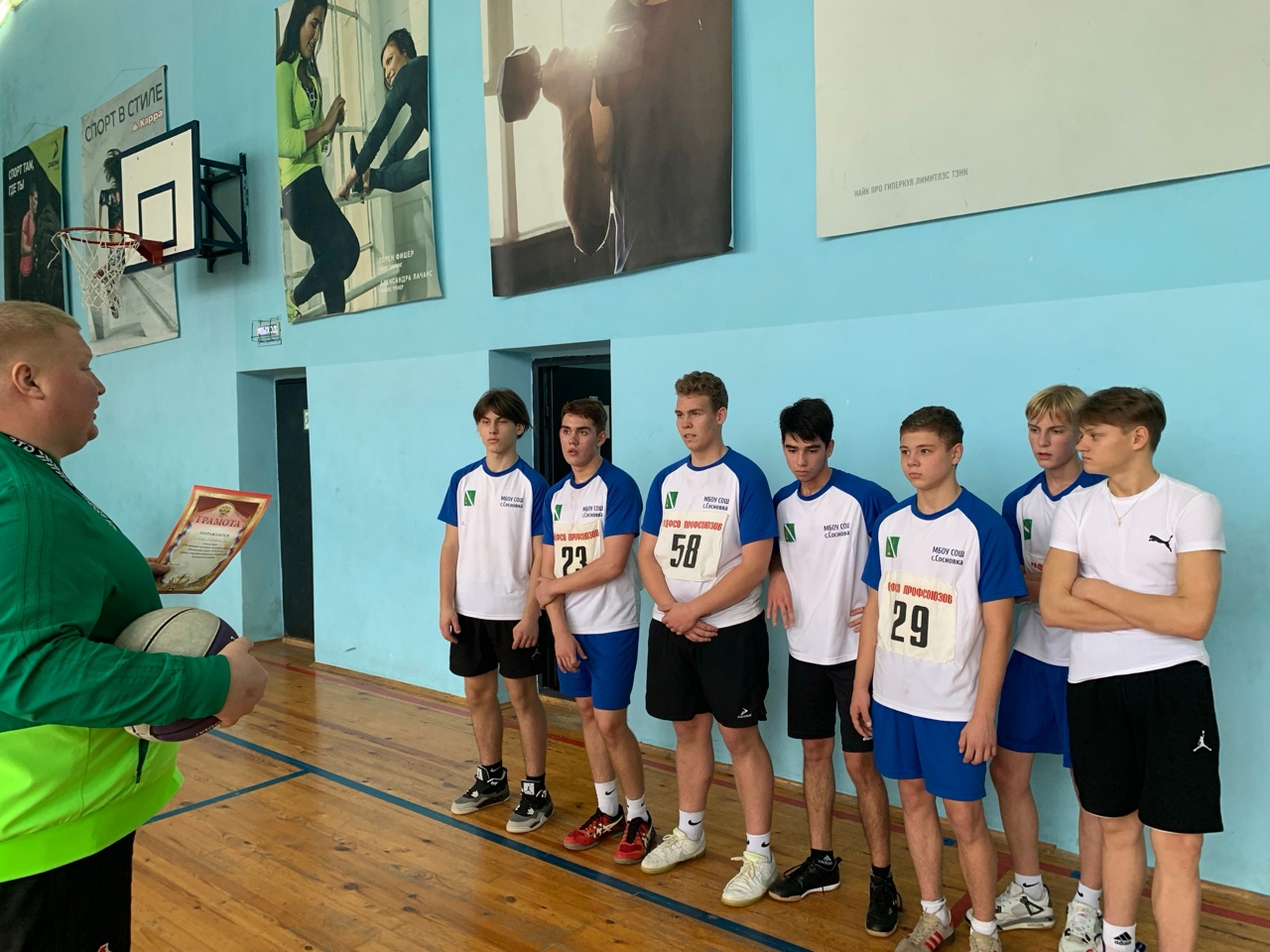 